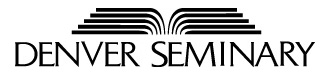 Community AdvisorSeminary Peer ReferenceName of Applicant: Name of Reference: How long have you known the applicant and in what capacity? Character/Personal Traits
How would you describe the applicant’s three greatest strengths?Please comment on any weaknesses that would concern you about this person serving in a leadership position. Summary Recommendation: Please return this reference form either to the Student Life and Enrollment Office or electronically via email to studentlife@denverseminary.edu by Friday, February 21st. Student Life Community AdvisorApplication The Community Advisors (CAs) are a group of four students who live in the on-campus apartments and function as an extension of the Student Life Department for the benefit of the seminary and its students. Student Life focuses on caring for students holistically, helping to mitigate challenges that may impact a students’ ability to continue at Denver Seminary, and providing spaces for students to connect and cultivate a sense of belonging. As student representatives living in the on-campus apartments, the Community Advisors will be developed as leaders who influence their community by modeling good neighboring and encouraging connection.Functions and ResponsibilitiesGeneral Team Participation: Members are expected to regularly attend scheduled meetings with the CA team and other Student Leaders and participate in all CA organized Resident events. Community Life: As a group, the Coordinators creatively and intentionally foster healthy community practices amongst on-campus residents. They also oversee the maintenance and continuance of various student resources such as the Community Room and Community Swap areas.   New Student Care:  Each CA member functions as a “host” to any new students moving into on-campus housing, making contact via text message, phone, and e-mail, and meeting in-person if opportunity allows. (10% of your hours) Professional Development Opportunities: CAs can expect that they will learn through working together with the CA team, planning and implementing programming, monthly leadership seminars, 1-1 meetings with staff and a leadership training day each semester.  Members of the SLB can expect to grow as leaders in the following areas of professional development and ministry experience: Organizational CommunicationConflict ResolutionAdministrative AccountabilityCultural CompetencyOrganizational & Group DynamicsCollaborative Evaluation & Decision MakingProject Management & OversightMembership DetailsThe Community Advisor team includes members selected through an application process; applicants must have lived in Denver Seminary on-campus housing for at least one semester;A membership term lasts one academic year (Aug-May);Staff members of the Student Life Department are ex-officio members;Membership is estimated to involve about 80 hours per semester (5 hours per week for 16 weeks);Each member will receive a $200 dollar a month rent reduction.Academic and Behavioral Expectations Maintain satisfactory academic progress for your degree program as defined by the Academic Catalog;Sign and submit the Award Letter from the Financial Aid office for receipt of the scholarship;Attend and assist with New Student Orientation, Welcome-Back, O2 and other relevant all campus events each semester; Make every effort, including rearranging one’s personal work schedule, to be available as a representative of the on-campus resident population for ad-hoc events or meetings. Truly OutstandingAbove AverageAverageBelow AverageNo Basis for JudgmentIntegrityLeadershipSelf-ConfidenceWarmth of PersonalityTeam PlayerCultural CompetencyDiligenceEmotional MaturityPersonal InitiativeInnovative and CreativeSpiritual MaturityEnthusiastically RecommendStrongly RecommendRecommend with HesitationNot Recommended